Ao Editor Científico da Revista Brasileira de Ciências da Saúde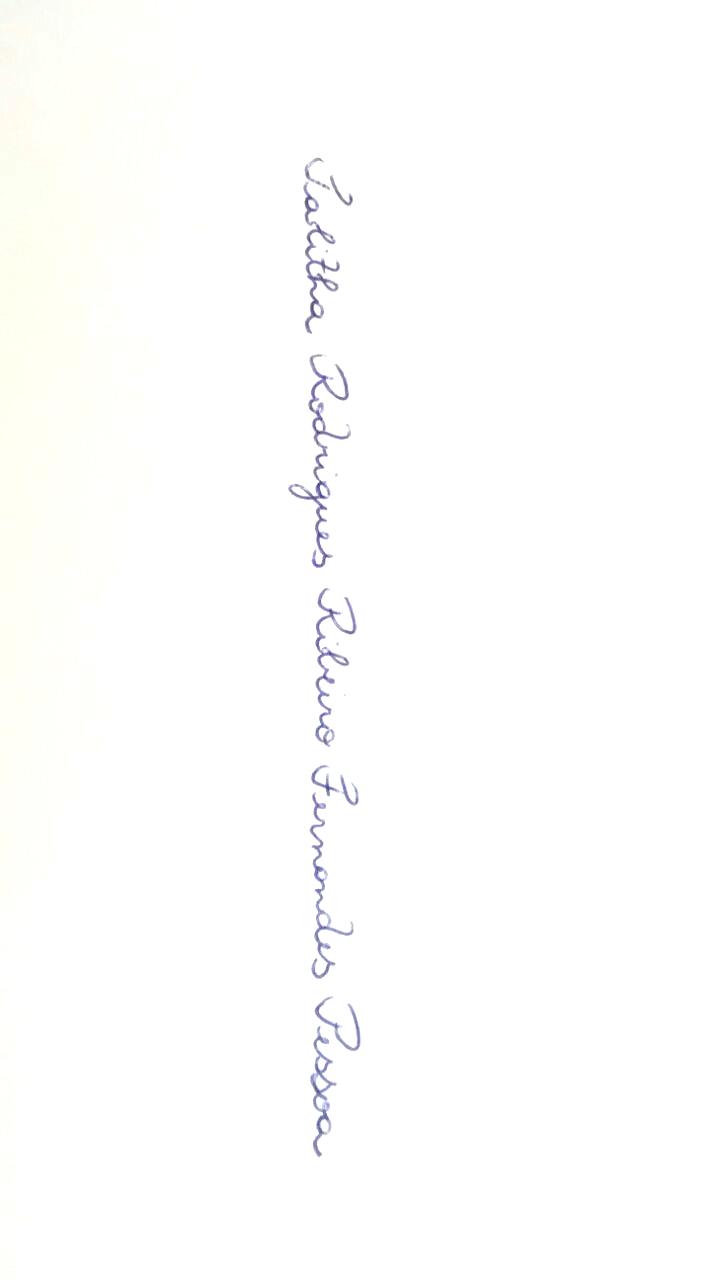 Declaração de Conflitos de InteresseNós, 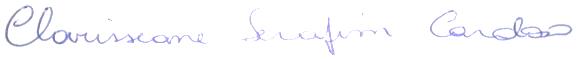 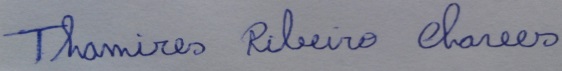 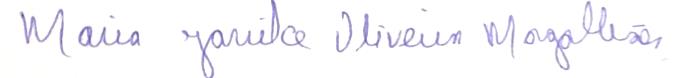 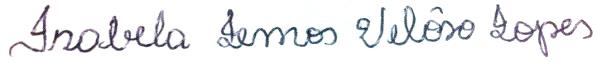 autores do manuscrito intitulado Ação do Pet - Saúde na Construção de Projetos Terapêuticos Singulares: Relato de Experiência, declaramos que possuímos (    ) ou não possuímos (  x ) conflito de interesse de ordem:(  ) financeiro, (   ) comercial, (  ) político, (   ) acadêmico e, (   ) pessoal. Declaramos também que o apoio financeiro e (ou) material recebido para o desenvolvimento deste trabalho estão claramente informados no texto. As relações de qualquer tipo que possam levar a conflito de interesse estão completamente manifestadas abaixo.Maceió, 08 de Maio de 2015.